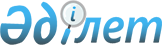 О мерах по погашению задолженности по заработной плате и пенсиямПостановление Правительства Республики Казахстан от 10 февраля 1997 г. N 186а



      В целях сокращения задолженности и обеспечения своевременной выплаты заработной платы и пенсий Правительство Республики Казахстан ПОСТАНОВЛЯЕТ: 



      1. Возложить на акимов областей и города Алматы персональную ответственность за обеспечение полноты и своевременности выплаты работникам бюджетных организаций заработной платы, а также уплаты хозяйствующими субъектами страховых взносов в государственные фонды обязательного социального страхования. 



      2. Рекомендовать акимам областей и города Алматы: 



      совместно с Государственным налоговым комитетом Республики Казахстан незамедлительно осуществить продажу зерна урожая 1996 года, полученного от сельхозтоваропроизводителей в счет уплаты их долгов по налогам и другим обязательствам в бюджет; 



      при утверждении бюджетов областей и города Алматы внести в маслихаты предложения об отнесении к не секвестрируемым расходы, предназначенные на выплату заработной платы и уплату взносов в государственные фонды обязательного социального страхования; 



      направить образовавшиеся по состоянию на 1 января 1997 года остатки свободных средств на счетах местных бюджетов на погашение задолженности по заработной плате работников бюджетной сферы; 



      погасить задолженность местных бюджетов по заработной плате и взносам в государственные фонды обязательного социального страхования, образовавшуюся но состоянию на 1 января 1997 года, согласно приложению. 



      3. Акимам областей и города Алматы до конца первого квартала текущего года завершить оптимизацию сети и упорядочение штатов организаций бюджетной сферы. О проделанной работе информировать Правительство Республики Казахстан до 5 апреля 1997 года. 



      4. Министерству финансов Республики Казахстан обеспечить своевременное перечисление местным бюджетам официальных трансфертов в соответствии с росписью доходов и расходов республиканского бюджета на 1997 год в полном объеме, в том числе для погашения указанных видов задолженности. 



      5. Комитету финансово-валютного контроля при Министерстве финансов Республики Казахстан: 



      усилить контроль за целевым использованием средств, выделяемых бюджетным организациям на заработную плату, а также на уплату взносов в государственные фонды обязательного социального страхования; 



      произвести в первом квартале текущего года в областях проверки правильности проведенных зачетов взаимных задолженностей организаций, финансируемых из местных бюджетов и хозяйствующих субъектов. О результатах доложить Правительству Республики Казахстан до 5 апреля 1997 года. 



      6. Министерству труда и социальной защиты населения Республики Казахстан совместно с акимами областей и города Алматы до 10 февраля 1997 года разработать и утвердить график погашения задолженности по выплате пенсий. 



      7. Республиканскому Бюджетному банку в первоочередном порядке обеспечить финансирование расходов, связанных с погашением задолженности по заработной плате. 




      Премьер-Министр



      Республики Казахстан




Приложение          



к постановлению Правительства 



Республики Казахстан    



от 10 февраля 1997 г. N 186а 




 



                       

График погашения задолженности 




          по заработной плате и взносам в государственные фонды




                    социального страхования, образовавшейся 




                     по состоянию на 1 января 1997 года


                                                        (тыс. тенге)



---------------------------------------------------------------------



      Области        !Задолженность по заработной!



                     !плате и взносам в государ- ! 



                     !ственные фонды социального !



                     !страхования на 1 января    !-------------------



                     !1997 года                  ! февраль !  март

---------------------------------------------------------------------



Акмолинская                  357935                 119311   119313



Актюбинская                   50000                  50000



Алматинская                  435471                 100000   200000



Восточно-Казахстанская       354310                 118103   118104



Жезказганская                219986                  54996    54996



Жамбылская                  1549216                 250000   350000



Западно-Казахстанская        584935                 120000   125000



Карагандинская              1929406                 385881   385881



Кзыл-Ординская               193852                 130000    63852



Кокшетауская                 903644                 180000   180000



Кустанайская                2017218                 403444   403444



Мангистауская                 78518                  40000    38518



Павлодарская                1240245                 310061   310061



Северо-Казахстанская         726778                 145000   148000



Семипалатинская              607884                 210000   197000



Талдыкорганская              582730                 150000   172730



Тургайская                   413056                 100000   100000



Южно-Казахстанская           967468                 150000   250000



--------------------------------------------------------------------



Итого                      13212652                3016796  3216899

      (Продолжение таблицы)

--------------------------------------------------------------------



        Области             !



                            !---------------------------------------



                            !    апрель   !     май     !   июнь



--------------------------------------------------------------------



Акмолинская                      119311



Актюбинская



Алматинская                      135471



Восточно-Казахстанская           118103



Жезказганская                     54996        54998



Жамбылская                       350000       350000      249216



Западно-Казахстанская            120000       120000       99935



Карагандинская                   385881       385882      385881



Кзыл-Ординская



Кокшетауская                     180000       180000      183644



Кустанайская                     403444       403444      403442



Мангистауская



Павлодарская                     310062       310061



Северо-Казахстанская             150000       150000      133778



Семипалатинская                  100000       100884



Талдыкорганская                  160000       100000



Тургайская                        90000        90000       33056



Южно-Казахстанская               250000       217468      100000

---------------------------------------------------------------------



Итого                           2927268      2462737     1588952

					© 2012. РГП на ПХВ «Институт законодательства и правовой информации Республики Казахстан» Министерства юстиции Республики Казахстан
				